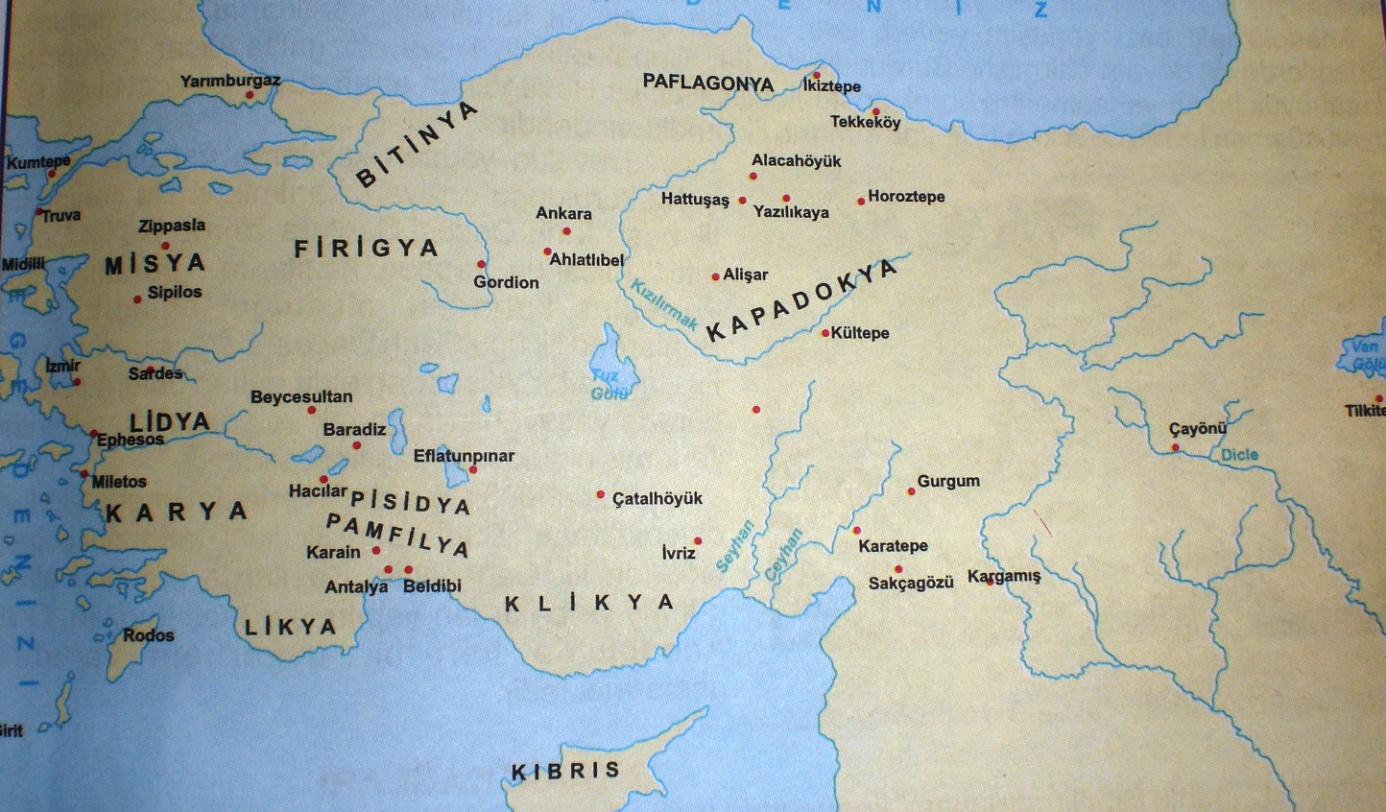 TÜRKİYE’NİN TARİH ÖNCESİ  DÖNEMLERİNİ AYDINLATAN MERKEZLERÇatalhöyüğü haritada bularak özelliğini aşağıya yazınız.…………………………………………………………………………………………………………………………………………………………………………………………………….Beldibiyi haritada bularak hangi dönemle ilgili olduğunu yazınız.………………………………………………………………………………………………….Horoztepeyi haritada bularak hangi dönemle ilgili olduğunu araştırınız.………………………………………………………………………………………………….Çayönünü bularak önemini yazınız.………………………………………………………………………………………………….………………………………………………………………………………………………….Alacahöyüğü haritada göstererek hangi dönemlerin yaşandığını yazınız.………………………………………………………………………………………………….………………………………………………………………………………………………….Truva’yı haritada bularak, kaç katmandan oluştuğunu ve hangi dönmemler aydınlattığını yazınız.………………………………………………………………………………………………….………………………………………………………………………………………………….………………………………………………………………………………………………….1- Osmanlı Devletinde Vakanüvislerden önce ki olayların kaydını tutan görevli 2- Osmanlı Devleti'nde resmi tarihçi 3- Eski yazıları inceleyen tarihe yardımcı bilim dalı 4-Kısa süreli tek tek meydana gelen değişmelere verilen ad  5- Zamanı yıllara,aylara,haftalara, saatlere bölme metodu. 6-Tarihi olayları açıklamaya yarayan her türlü malzemeye verilen ad  7- Armalar ve mühürler bilimi 8- Selçuklu hükümdarı Melikşah zamanında yapılan takvim 9-Çanakkale'deki Bakır (Kalkolitik) dönemi yerleşimi 10-1 Ocak 1926 yılından itibaren kullanmaya başladığımız takvim 11-Yozgat'ta bulunan Demir Çağı yerleşim yeri 12- Çorum'daki Demir Çağı yerleşim yeri 13-Tunç çağı yerleşim yerlerinden Ahlatlıbel'in bulunduğu il 14-Diyarbakır'da bulunan Güneydoğu Avrupa ve Türkiye'deki üretimle ilgili en eski yerleşim yeri 15-Yenitaş (Cilalı) Taş çağının diğer adı 16-Hikayeci tarih yazıcılığının en eski temsilcisi 17-Ateşin de bulunduğu Orta (Yontma )Taş döneminin diğer adı 18-İnsan ırklarını inceleyen bilim dalı  19-Anadolu'ya yazıyı getiren Mezopotamya uygarlığı 20-Genellilik ve süreklilik gösteren,geniş boyutlu gelişmelere verilen ad 21-Tarih biliminin yöntemlerinden 22-İnsanlık tarihinin en eski şehir yerleşmesi kabul edilen Konya'daki yerleşim yeri 23-Canlıların birleri ve çevreleriyle olan ilişkilerini ve doğanın korunmasına yönelik çalışmalar yapan bir bilim dalıdır 24-Tarihi materyallarin tarihinin tespitinde tarihe yardımcı olan bilim dalı 25-Öğretici tarih yazılığının ilk temsilcisi kabul edilir 26-Asurluların ticari amaçlı olarak Kayseri'de kurdukları,yazının Anadolu'da kullanılmasını ve tarihi dönemlere geçişi sağlayan koloni 27-Eski paraları inceleyen bilim dalı 28-Dilleri inceleyen ve eski dilller konusunda tarihe yardımcı olan bilim dalı 29-Karain,Beldibi ve Belbaşı gibi Eski Taş Devrine ait mağarların olduğu il.162527281232118452420615232621782229179101119121314